                                                                                                                    क्र. शातंनिग/रोख विभाग/2018/                                                                                                                               दिनांक :-वसतीगृह प्रवेशाच्या प्राथमिक अटीसही करुन विद्यार्थी/विद्यार्थीनी व पालक/वडील दोघांनी द्यावयाचे हमीपत्रवसतीगृहातील शिस्तबध्द वागणूकीसाठी व नमूद केलेल्या शिस्तभंगासाठी व दंड भरल्यास वसतीगृहातून काढून टाकण्यासंबंधी पोटनियमासहीत:वसतीगृहातील प्रवेश फक्त एकाच शैक्षणिक वर्षासाठी आहे आणि नमुद केलेल्या स्थितीत वसतीगृहातून काढून टाकण्यात येईल.वसतीगृहात राहण्यास येतांना वसतीगृह सोडतांना विद्यार्थ्याला खोलीतील साहित्य, विद्यूत उपकरणे व इतर शासकीय मालमत्तेचे लेखी हस्तांतरण द्यावे व घ्यावे लागेल.विद्यार्थ्याला ज्या शैक्षणिक वर्षासाठी वसतीगृहात प्रवेश मिळाला त्या शैक्षणिक वर्षाची तोंडी व लेखी परीक्षा संपल्याबरोबर किंवा अठ्ठचाळीस तासाच्या आत वसतीगृह रिकामे करावे लागेल.शैक्षणिक वर्षाच्या शेवटी वसतीगृह सोडण्यापुर्वी विद्यार्थ्याने वसतीगृह अधिकारी अथवा वसतीगृह लिपीक यांना योग्य ती सुचना देवून खाली नमुद केल्याप्रमाणे ना-हरकत प्रमाणपत्र सादर करणे आवश्यक आहे.अ) वसतीगृहातील मेसचे ना-हरकत प्रमाणपत्रब) वसतीगृहातील दंड भरल्याबद्दल वसतीगृह अधिक्षक, अधिकारी यांचे ना-हरकत प्रमाणपत्र.क) जिमखानाचे दंड तसेच इतर दंड भरल्याबद्दल वसतीगृह अधिकारी यांचे ना-हरकत प्रमाणपत्र5) विद्यार्थ्याने वसतीगृह लिपीक यांना खोलीची विद्यूत उपकरणे, फर्निचर व इतर शासकीय मालमत्तेचा चांगल्या      स्थितीत ताबा दिल्यानंतरच वसतीगृह लिपीक यांच्या समक्ष खोली सोडावी.उपरोक्त औपचारिकता पूर्ण केल्याशिवाय खोली सोडून जावू नये अन्यथा पुढील वर्षी केवळ वसतीगृहातील           प्रवेशच नव्हे तर संस्थेतील प्रवेश सुध्दा नाकारण्यात येईल.7) परीक्षा पुर्ण झाल्यानंतर किंवा वसतीगृह रिकामे करण्याचे आदेश दिल्यानंतर अठ्ठेचाळीस तासाच्या पुढे खोलीचा      ताबा ठेवल्यास अनाधिकृत ताबा समजण्यात येईल आणि सदरहू बाब कायदेभंगाची धरुन कायदेशीर कार्यवाही      करण्यात येईल, ज्यामध्ये पोलीसांची मदत सुध्दा अंतर्भूत आहे.जर विद्यार्थी खोलीचा ताबा/खोली रिकामी करण्यास चुकला आणि खोलीला कूलूप लावून बाहेर गेल्यास प्राचार्य/वसतीगृह अधिकारी यांना या खोलीच कूलूप तोडून खोलीतील वस्तू ताब्यात घेण्याचे अधिकार आहेत आणि अशा गुन्हेगारावर रु./- 500/- एवढा दंड आकारण्यात येईल.वस्तीगृहातील मालमत्ता/सामान शासनाच्या मालकीचे आहेत. त्या वस्तु तोडणे व चोरणे गुन्हा आहे. तसे करतांना आढळल्यास विद्यार्थ्याकडून वसूल करण्यात येईल.कोणत्याही विद्यार्थ्यास परीक्षा संपल्यानंतर वसतीगृहात पूढे राहण्याची परवानगी देण्यात येणार नाही. मग हा विद्यार्थी गडचिरोलीच्या जवळपास प्रशिक्षणासाठी का असेना.10) वसतीगृहातील प्रथम वर्षी मिळालेला प्रवेश म्हणजे पुढील प्रवेशाचा अधिकार नाही.11) वसतीगृहातील पुढील वर्षीचा प्रवेश हा विद्यार्थ्याच्यामागील वर्षीच्या वसतीगृहातील वागणूकीवर, त्यांच्या       शैक्षणिक प्रगतीवर आणि सर्वसाधारण वागणूकीवर अवलंबुन राहील.12) कोणत्याही विद्यार्थ्यास वसतीगृहात राहण्याची सोय जास्तीत जास्त तीन शैक्षणिक वर्षासाठी (प्रशिक्षण कालावधी       वगळून) किंवा अभ्यासक्रमाच्या कालावधीपुरती देण्यात येईल.13) वसतीगृहामध्ये प्रवेश नसलेला विद्यार्थी,  प्राचार्य/रेक्टर यांच्या योग्य पूर्व परवानगीशिवाय थांबल्यास त्यास       प्रत्येक रात्रीसाठी रु. 500/- प्रमाणे दंड आकारण्यात येईल अथवा/ आणि योग्य वाटेल ती शिक्षा प्राचार्य देतील.14) वसतीगृहातील कोणत्याही विद्यार्थ्याने बाहेरील व्यक्तीला वसतीगृहातील खोलीत/वसतीगृहात दिवसा वा रात्री        आणू नये अथवा येण्याची वा (प्राचार्य किंवा रेक्टर यांच्या पुर्व परवानगीशिवाय) थांबण्याची मुभा देऊ नये        अन्यथा असे कृत्य करणाऱ्या विद्यार्थ्याला प्रती रात्रीसाठी रु. 500/- एवढा दंड किंवा योग्य वाटेल ती शिक्षा        प्राचार्य देतील.15) वसतीगृहात राहत असलेल्या कोणत्याही विद्यार्थ्यांना मोबाईल फोन, रोख रक्कम, कपडे, सुटकेस इ. वस्तुंची       जबाबदारी स्वत:ची राहील.16) वसतीगृहात राहतांना विद्यूत उपकरणे इलेक्ट्रीक प्रेस, हिटर, गॅस इत्यादी उपकरणांचा वापर करता येणार नाही.       जर आढळून आल्यास परिच्छेद क्र. 19 प्रमाणे शिक्षा करण्यात येईल.17) वसतीगृहात राहणाऱ्या सर्व विद्यार्थ्यांनी एकमेकांशी जेष्ठता किंवा कनिष्ठता असा भेदभाव न करता आदराने       वागावे, जर कोणत्याही विद्यार्थ्याची रॅगींग संबंध आढळला, जसे खालच्या वर्गातील विद्यार्थ्यांला शारिरीक       अथवा मानसिक त्रास देणे ज्यामध्ये खालील कृत्य अंतर्भूत आहेत :      अ) खालच्या वर्गातील विद्यार्थ्याला शिवीगाळ करणे.       ब) त्यांच्याकडून जबरदस्तीने काम करुन घेणे किंवा सेवा करुन घेणे.      अशा खालच्या वर्गातील मुलांची रॅगींग घेणाऱ्या त्या रॅगींगच्या तिव्रतेचा विचार करुन प्राचार्यांना योग्य वाटेल ती       खाली नमूद केलेल्यामधून शिक्षा करण्यात येईल.रु.500/- किंवा त्यापेक्षा जास्त दंङब) वसतीगृहातुन काढून टाकणे.क) गुन्हेगार विद्यार्थ्यास किंवा विद्यार्थ्यांच्या समुहास संस्थेतून काढून टाकणे.ड) जर रॅगींगचे स्वरुप फौजदारी गुन्ह्याचे असल्यास गुन्हेगारास पोलीसांच्या ताब्यात देणे.कुठल्याही परिस्थितीत रॅगींग हा गंभीर स्वरुपाचा गुन्हा धरण्यात येईल. आणि रॅगींग घेणाऱ्या विद्यार्थ्यास भविष्यामध्ये यांचे दुरगामी गंभीर परिणाम होतील.18) प्राचार्य किंवा वरिष्ठ अधिकारी याची परवानगी न घेता वसतीगहात सभा आयोजित करणे, ओळख करुन        घेण्यासाठी विद्यार्थ्यांना गोळा करणे किंवा ह्या सारख्या कोणत्याही संबंधीत बेकायदेशीर कार्यवाही करणाऱ्या           विद्यार्थ्यास शिक्षा करण्यात येईल.अ) गुन्हेगारावर रु.500/- एवढा दंडब) प्राचार्यांना योग्य वाटेल ती शिक्षा देतील.19) कोणत्याही विद्यार्थ्याने घातक शस्त्र जवळ बाळगणे, खोलीमध्ये ठेवणे किंवा संस्थेच्या/वसतीगृहाचे परिसरात       आणने तो गंभीर शिक्षेस पात्र आहे. आधी ह्या शिक्षा रॅगींगला लागु असलेल्या शिक्षेप्रमाणे करण्यात येतील.20) प्राचार्यअथवा वरिष्ठ अधिकारी यांच्या परवानगी शिवाय अनाधिकृतरित्या जर कोणीही विद्यार्थी पैसे गोळा        करीत असल्यास किंवा केल्यानंतर आढळल्यास ही बाब गंभीर स्वरुपाचा गुन्हा समजून ह्या गुन्हेगारासाठी        खालील प्रमाणे शिक्षा करण्यात येईल. अ) गुन्हेगारावर रु.500/- एवढा दंड  ब) गुन्हेगारास चौकशी अंती वसतीगृहातून काढून टाकणे.21) जर कोणीही विद्यार्थीं किंवा विद्यार्थी समुह इतर विद्यार्थ्यांना मारीत असेल, भांडण करीत असेल किंवा       भांडणामध्ये भाग घेत असेल, इतरांना शारिरीक किंवा मानसिक इजा करीत असेल अशा विद्यार्थ्याला किंवा       समूहाला येणे प्रमाणे शिक्षा करण्यात येईल.रु.500/- किंवा त्यापेक्षा जास्त दंङब)  वसतीगृहातुन काढून टाकणे.     क) सदरहू गुन्ह्याची तीव्रता पाहून आवश्यकाता भासल्यास संस्थेतून निष्कासीत करणे व पोलीसांच्या ताब्यात           देणे.22) जर कोणी विद्याथी्र किंवा विद्यार्थी समूह जूगार खेळतांना आढळल्यास जसे पैशावर पत्ते खेळणे इत्यादी त्यांना        परिच्छेद क्र. 20 प्रमाणे शिक्षा करण्यात येईल.23) वसतीगृहातील प्रवेश विद्यार्थ्याच्य वर्गातील उपस्थितीवर अवलंबुन राहील. वर्गातील उपस्थिती 75% पेक्षा        कमी असल्यास वसतीगृहातुन त्या विद्यार्थ्यास काढुन टाकण्यात येईल.        वसतीगृहातील प्रवेश घेणाऱ्या सर्व विद्यार्थ्यांना वसतीगृहातील भोजनालयात जेवण घ्यावे लागेल. बाहेर           जेवण घेण्यास अथवा वसतीगृहात बाहेरील जेवण आणण्यास परवानगी नाही. अन्यथा वसतीगहात प्रवेश        मिळणार नाही.24) वसतीगृहात तसेच वसतीगृहाच्या परिसरात मादक पदार्थ/मद्यपान/धुम्रपान सेवन करतांना आढळल्यास        विद्यार्थ्याला वसतीगृहातुन व संस्थेतुन  तात्काळ निलंबीत करण्यात येईल. याकरिता कोणत्याही प्रकारचा        पालकाशी/विद्यार्थ्याशी पत्रव्यवहार केल्या जाणार नाही.25) मेसची मासिक फी  प्रत्येक महीण्याच्या 5 तारखेपर्यंत न भरल्यास वसतीगृहातुन निलंबीत करण्याची        कार्यवाही करण्यात येईल.26) प्रत्येक विद्यार्थ्याच्या पालकांनी दर महिन्या किमान एकदा तरी मा. प्राचार्य/कुलमंत्री/वसतीगृह लिपीक यांचेशी        भेट घेवून विद्यार्थ्याची वागणूकविषयी चर्चा करणे अनिवार्य राहील.वरील सर्व प्राथमिक अटी (क्रमांक 1 ते 25) मला/ आम्हाला मान्य आहेत.दिनांक :ठिकाण :विद्यार्थ्याची सही                                                                                      आई/वडील/पालकशासकीय तंत्रनिकेतन, गडचिरोली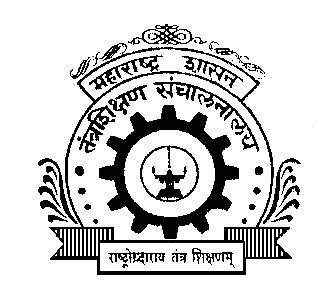 एम. आय. डी. सी. रोड, गडचिरोली,म.रा. पिन - 442605☏(07132) 222687, फॅक्स - 222260  Web :http://www.gpgadchiroli.ac.in   E-mail:-o ffice.gpgadchiroli@dtemaharashtra.gov.in